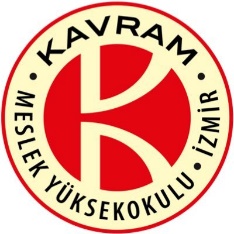 BİRİM FİYAT TEKLİF CETVELİİhale kayıt numarası: 2019 / 0003*Tabloya gerektiği kadar satır eklenecektir. *Kısmi teklif verilemez.Adı ve SOYADI/Ticaret UnvanıKaşe ve İmza81 Bu sütun idarece hazırlanacaktır. 2  Bu sütun isteklilerce doldurulacaktır. 3 İşçi sayısı üzerinden teklif alınacak iş kalemleri için birim fiyat teklif cetvelinin bu kısmı kullanılacaktır. Engelli işçiler için ayrı satır açılacaktır.   Farklı ücret gruplarının her biri için ayrı satır açılacaktır.   Kıst ay (artık gün) hesabı yapılacak işlerde kıst ay için ayrı satır açılacaktır. Farklı ücret grupları için kıst çalışma öngörülüyorsa her biri için ayrı satır açılacaktır.4 Hesaplama yapılırken her bir iş kaleminin miktar sütunundaki/sütunlarındaki rakam/rakamlar ile teklif edilen birim fiyat çarpılarak o iş kalemine ait teklif tutarı bulunacaktır.5 Hizmetin tamamının işçi sayısı üzerinden teklif alınacak iş kalemlerinden oluşması halinde buraya “I.Ara Toplam (KDV Hariç) ibaresi yerine “Toplam Tutar (KDV Hariç)”  ibaresi yazılacaktır.6 İşçi sayısı üzerinden teklif alınmayacak iş kalemleri (Ulusal bayram, genel tatil günleri ve fazla çalışma iş kalemleri dahil) için birim fiyat teklif cetvelinin bu kısmı kullanılacaktır.Ulusal bayram ve genel tatil günleri (ulusal bayram, resmi ve dini bayram günleri ile yılbaşı ve 1 Mayıs Emek ve  Dayanışma günü) için ayrı bir satır açılacaktır. İdareler bu satırı düzenlerken birim sütununa “gün” ibaresini yazacak, miktar sütununa çalışılacak toplam tatil günü süresini yazacaktır. Farklı ücret grupları için tatil günlerinde çalışma öngörülüyorsa her biri için ayrı satır açılacaktır.Fazla çalışma öngörülmesi durumunda, fazla çalışma için ayrı satır açılacaktır. İdareler bu satırı düzenlerken birim sütununa “saat” ibaresini yazacak, miktar sütununa toplam fazla çalışma saatini yazacaktır. Farklı ücret grupları için fazla çalışma öngörülüyorsa her biri için ayrı satır açılacaktır.Teklif fiyatına dahil edilmesi öngörülen malzemelerin tamamı tek bir iş kalemi olarak kabul edilmek suretiyle malzeme için tek satır açılabileceği gibi, adet, kg, lt. vb. ölçüler üzerinden her bir malzeme için ayrı satır da açılabilecektir. Ayrı satır açılması halinde “birim” sütununa adet, kg, lt. vb. yazılacak ve miktar kısmına işin toplam süresi boyunca kullanılacak toplam adet, kg, lt. vb. her bir ölçü birimi için rakam yazılacaktır.7 Hizmetin tamamının işçi sayısı üzerinden teklif alınmayacak iş kalemlerinden oluşması halinde bu satır kaldırılacaktır. 8Teklif vermeye yetkili kişi tarafından her sayfası ad ve soyadı/ticaret unvanı yazılarak imzalanacaktır. Teklifin ortak girişim  (iş ortaklığı veya konsorsiyum) olarak verilmesi halinde, teklif mektubu bütün ortaklar veya yetki verdikleri kişiler tarafından imzalanacaktır.A1A1A1A1B2B2Sıra Noİş Kaleminin Adı ve Kısa Açıklaması 6MiktarıBirimiTeklif Edilen4 Birim FiyatTutarı1VERSATİL KALEM50.000Adet2PLASTİK TÜKENMEZ KALEM50.000Adet3MASA ÜSTÜ DERİ NOTLUK2.000Adet4BLOKNOT (KALIN GRAMAJ)20.000Adet5BLOKNOT  (İNCE GRAMAJ )30.000Adet6PERFORAJLI NOTLUK5.000Adet7UNUTMAYINIZ NOTLUK50.000Adet8DİPLOMAT ZARF20.000Adet9BÜYÜK BOY KARTON ÇANTA10.000Adet10KÜÇÜK BOY KARTON ÇANTA40.000Adet11CEPLİ DOSYA15.000Adet12A5 Broşür5.000Adet13DİPLOMA BASKI1.000Adet14Transkript Baskısı3.000Adet15SINAV ZARFI (çift yönlü torba zarf)3.000ADET16PUAN ve TANITIM BROŞÜRÜ50.000ADET17KARTVİZİT 1.000ADET18BERAT BELGESİ1.500ADET19TİŞÖRT250ADET20TELEFON YÜZÜĞÜ1.000ADET  21YOYO – İP ve KARTLIK birlikte1.500ADET22Plastik Bileklik1.000Adet232’ li Fincan Seti- logolu200Adet24USB-FLASH BELLEK3.000Adet25 ROZET500Adet26KUPA BARDAK5.000Adet27MAUSEPAD & BARDAK ALTLIĞI3.000Adet28Hatıra Çerçevesi 8ADET29Program Dövizleri100ADET30KURDELE1.500ADET31Zemin Stıcker100Adet32ROLL UP60Adet33YELKEN BAYRAK60Adet34KIRLANGIÇ BAYRAK100Adet35TÖREN BAYRAĞI5ADET36KARTON YÖNLENDİRME20ADET37METAL YÖNLENDİRME10ADET38BACDROP SADECE BRANDASI8ADETTOPLAM TUTAR  (K.D.V Hariç)TOPLAM TUTAR  (K.D.V Hariç)TOPLAM TUTAR  (K.D.V Hariç)TOPLAM TUTAR  (K.D.V Hariç)TOPLAM TUTAR  (K.D.V Hariç)